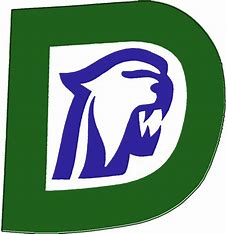 DHS Weekly Club Calendar*Meetings are held every week unless otherwise notedbefore schoolAfter SchoolGSAHOSA (every other week)NAHS (Art Club)Quiz BowlProject Kindness (biweekly)- not meeting currentlyStudent GovernmentNHS (2nd Tuesday)Freshman Class Council (1st & 3rd Tuesday)Key Club (1st Tues of month)Link Crew (2nd Tuesday each month)Muslim Student Association (1x a month)Project Unify (1x per month)Women’s EmpowermentSenior Class Council (1x a month)Animal Welfare Workers (1st Wed)Scientific DebateWriting ClubInternational (first Thurs)Rho Kappa (1x a month)Spanish NHS (varies)Coalition Teen Council (biweekly)ConvergeDECAEcologyGamersModel UNMITES (1x a month)She’s the First (2nd & 4th Thurs.)Science OlympiadMu Alpha Theta (biweekly)German NHS